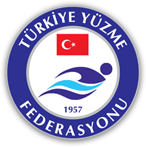 TÜRKİYE YÜZME FEDERASYONUBURDUR YÜZME İL TEMSİLCİLİĞİ2023-2024 OKUL SPORLARI KÜÇÜKLER İL BİRİNCİLİĞİ BURDUR REGLAMANIMüsabaka Yeri :  BURDUR GENÇLİK SPOR İL MÜDÜRLÜĞÜ KAPALI YÜZME HAVUZU ( 25 METRE )Müsabaka Tarihi :  27-28 ŞUBAT  2024Katılım Yaşı : 2022-2013 (10-11 YAŞ(2023 İtibariyle) , KADIN-ERKEK)Not :Okul Spor Faaliyetleri Yönetmeliği’nin “Terfiler” başlıklı 15. maddesindeki hüküm gereğince, öğrencinin velisinin izni ile; Minikler (A) kategorisinde yer alan 2014 doğumlu öğrenciler, Ortaokul kademesinde öğrenim görmeleri kaydıyla Küçükler kategorisine,. Terfiler 1(bir) yaş ile sınırlıdır. Terfi ettirilen öğrenci sporcular, Eğitim Öğretim yılında ilgili spor dalında alt kategorideki hiçbir okul yarışmalarına katılamazlar.  Son Liste Bildirimi : 26.02.2024 Saat: 17:00*Liste bildirimleri portal.tyf.gov.tr adresinden yapılacaktır. *Mail yolu ile yapılan başvurular kabul edilmeyecektir. Teknik Toplantı : 26 ŞUBAT 2024, SAAT: 18: 00BURDUR GENÇLİK SPOR İL MÜDÜRLÜĞÜ KAPALI YÜZME HAVUZU   MÜSABAKA KURALLARI : Türkiye Yüzme Federasyonu Müsabaka Genel Talimatları ve 2023-2024 Eğitim ve Öğretim Yılı Okul Spor Faaliyetleri Yüzme Spor Dalı Uygulama Esasları geçerlidir. MÜSABAKA BİLGİLERİ : 1. Yarışmalara, belirtilen yaş grubu sporcular, 2023 – 2024 okul sporları lisansları ile katılabileceklerdir. 2. Liste bildirimleri portal.tyf.gov.tr adresinden okul ve öğretmenlere tanımlı kullanıcı adı şifreleri ile giriş yapılarak başvurular tamamlanacaktır. Mail yolu ile yapılan başvurular kabul edilmeyecektir.3.Yarışmalara katılacak her sporcu için resmi derece verilmesi zorunludur. Verilen derecenin Resmi derece olmadığı tespit edildiğinde sporcu yarışı NT olarak yüzecektir. 4. İtiraz olması durumunda itirazlar yazılı olarak yapılır. İtirazlar, Okul Spor Faaliyetleri Yönetmeliği’nin 21. maddesinde belirtilen hükümlere göre İl Tertip Komitesine yapılır. İtirazların değerlendirmeye alınabilmesi için organizasyonu düzenleyen Gençlik ve Spor İl Müdürlüğü’nün hesabına 1.500 TL ücret yatırılır ya da İl Tertip Komitesine tutanak karşılığı elden verilir. İl tertip komitesinin verdiği kararlar kesindir. 5. Müsabakaların başlama saati sabah seansları için 09.30 akşam seansları için 16:00’dır. Seans başlangıcından 1 saat önce havuz ısınma için kullanıma açılacaktır. Müsabaka başlangıç saatine son 15 dakika kala ısınmalar bitirilmesi gerekmektedir. 6. Seriler hızlı seriden yavaş seriye doğru açık yaş olarak yüzülecektir. 7. Yarışmalarda Time Trial yapılmayacaktır. 8. Açılış seremonisi 1. gün akşam seansı öncesinde yapılacaktır. 9. Okul spor faaliyetlerinde; Mahalli, Grup ve Türkiye Birinciliği yarışmalarında takımların/ öğrenci sporcuların yanlarında bulundurulması zorunlu evraklar aşağıdadır. Zorunlu evrakları eksik olan takım/öğrenci sporcu yarışmalara alınmayacaktır.  T.C. kimlik kartı/Nüfüs Cüzdanı  Öğrenci Sporcu Lisansı (Spor Dalına ait)  Esame Listesi (Tüm yarışmalarda zorunludur.)  Çalıştırıcının ilgili mevzuatlarda yer alan hükümleri taşıması gerekmektedir.  Çalıştırıcılar tarafından; Mahalli, Grup ve Türkiye Birinciliği yarışmalarında esame listelerinin ‘Spor Bilgi Sistemi’ üzerinden çıkarılması ve yarışmada görevli hakem veya İl Tertip Komitesi yetkililerine ibraz edilmesi zorunludur. 10.Çalıştırıcı ve idarecilerin; Mahalli, Grup ve Türkiye Birinciliği yarışmalarına ‘‘Spor Bilgi Sistemi’’ üzerinden çıkarılmış “Saha Giriş Kartı” ile katılmaları zorunludur. 11.Yarışmaya katılacak olan okullar bayrak yarışlarına birden fazla takım ile katılamazlar. Bayrak yarışı katılım başvuruları, müsabakaların ilgili seans başlangıç saatinden 1 saat önce hakem sekretaryasına teslim edilecektir.12.Takımlar en az 4,en fazla 8 sporcudan oluşabilir. 13. Küçükler  kategorisinde her sporcu seans ve güne bakılmaksızın en az 2 (iki) yarışmaya katılmak zorundadır. Sporcular seans ve güne bakılmaksızın en fazla 4(dört) yarışmaya katılabilirler.( bayrak yarışları hariç ) 14. Mahalli yarışmalar sonrasında bir üst aşamadaki yarışmaya katılma hakkı elde edemeyen okul takımlarında yer alan öğrenci sporcular, bir alt aşamadaki yarışmalarda katıldıkları ve 1. (birinci) oldukları stil ve mesafelerde ve baraj geçtikleri stil ve mesafelerde ferdi olarak yarışmalara katılabilirler. 15. Küçükler kategorilerinde 1 takım 1 mesafede en çok 3 öğrenci sporcu yarıştırabilir ve bu öğrenci sporcular en iyi puan alan 2 öğrenci sporcu puanlamaya dahil edilir. 16.Mahalli yarışmalar sonrasında bir üst aşamadaki yarışmaya katılma hakkı elde edemeyen okul takımlarında yer alan öğrenci sporcular, bir alt aşamadaki yarışmalarda katıldıkları ve 1. (birinci) oldukları stil ve mesafelerde ve baraj geçtikleri stil ve mesafelerde ferdi olarak yarışmalara katılabilirler. 17. Ödüller : a)Takım sıralamasında; İlk dört dereceyi elde eden okul takımlarına kupa b)Takım sıralamasında; İlk dört dereceyi elde eden okulların öğrenci sporcularına madalya c)Ferdi sıralamada İlk dört dereceyi elde eden ferdi öğrenci sporculara madalya verilir. 18. Mahalli yarışmalara takım halinde katılan okullar tecrübe kazanmasını istedikleri öğrenci sporcularını yarışmalara tasnif dışı olarak dahil edebilirler. Bu öğrenci sporcular sıralamaya ve ödüllendirmeye dahil edilmeyecek bir üst aşamadaki yarışmalara ferdi olarak çağrılmayacaktır. Takım adına veya tasnif dışı olarak yarışacak öğrenci sporcuların listesinin teknik toplantıda ibraz edilmesi zorunludur. 19. KÜÇÜKLER PUANLAMASI : 1. Yarışmalarda FIN PUANLAMA sistemi kullanılacaktır. 2. Takım puanlamasında, bir takımdan, bir mesafedeki en iyi 2 öğrenci sporcu puanlamaya dahil edilir. 3. Toplam takım puanı hesaplanırken, 20 adet ferdi yarışın en yüksek 18 tanesinin FIN puanına, bayrak yarışlarından kazanılan FIN puanlar dahil edilerek değerlendirilir. (En yüksek 18 yarış + bayrak yarışlarının toplam FIN puanı)19.Yetki :  Spor Hizmetleri Genel Müdürlüğü gerekli gördüğü takdirde, yarışmalara dair tüm hususları değiştirmede yetkilidir.  Tertip komiteleri, yarışmalar öncesinde düzenlenecek teknik toplantıda Spor Hizmetleri Genel Müdürlüğü tarafından yayınlanan spor dalı açıklamalarını ve yarışmalara dair diğer hususları dikkate alarak yarışma programını belirlemek ve uygulamakla yetkilidir.20. Yarışma Programı ( E: ERKEK, K : KADIN, M: METRE )GÜN SABAH 09:30GÜN SABAH 09:30100 M. SIRT ÜSTÜ  K/E100 M. SERBEST K/E50 M. KELEBEK K/E50 M. SIRTÜSTÜ K/E100 M. KURBAĞALAMA K/E100 M. KELEBEK K/E4*100 KARIŞIK BAYRAK  K4*100 SERBEST BAYRAK K1.GÜN AKŞAM 16:002. GÜN AKŞAM 15:0050 M. KURBAĞALAMA E/K50 M. SERBEST  E/K200 M. SERBEST E/K200 M. KARIŞIK  E/K4*100 M. KARIŞIK BAYRAK E4*100 M. SERBEST BAYRAK E